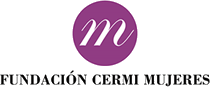 La Presidenta de la Fundación CERMI Mujeres se complace en invitarle al acto de inauguración de la exposición fotográfica “Empoderando a las niñas con discapacidad para el disfrute de una vida libre de violencia”, presidido por la vicepresidenta en funciones del Gobierno de España, Carmen Calvo PoyatoA continuación, se procederá a la entrega de los premios de la cuarta edición del concurso de fotografía Generosidad y a la lectura del Manifiesto que con motivo del Día Internacional de la Eliminación de la Violencia contra la Mujer presenta la Fundación CERMI Mujeres.Lunes, 25 de noviembre de 2019 –  16:00 horas.Sala de Exposiciones ESPACIO CERMI MUJERES– Calle Recoletos, 1 bajo –Madrid - ESPAÑA    SRC: fundacioncermimujeres@fundacioncermimujeres.esActo accesible: 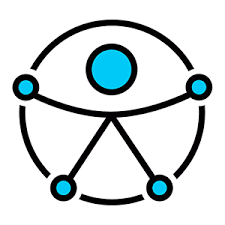 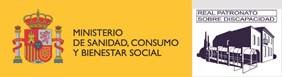 Con el apoyo de: 